                                                                         20.03.2020     №259-01-03-45В соответствии со статьей 179 Бюджетного кодекса Российской Федерации, постановлениями администрации Уинского муниципального района от 02.10.2015 № 249-01-01-03 «Об утверждении порядка разработки, реализации и оценки эффективности муниципальных программ Уинского муниципального района», от 26.08.2019 № 365-259-01-03 «Об утверждении Перечня муниципальных программ Уинского муниципального округа Пермского края», решением Думы Уинского муниципального округа от 05.11.2019 г. №6 «Об утверждении порядка опубликования (обнародования) и вступления в силу муниципальных правовых актов Уинского муниципального округа Пермского края» (в ред. решения от 27.02.2020 №72),   администрация Уинского муниципального округа Пермского края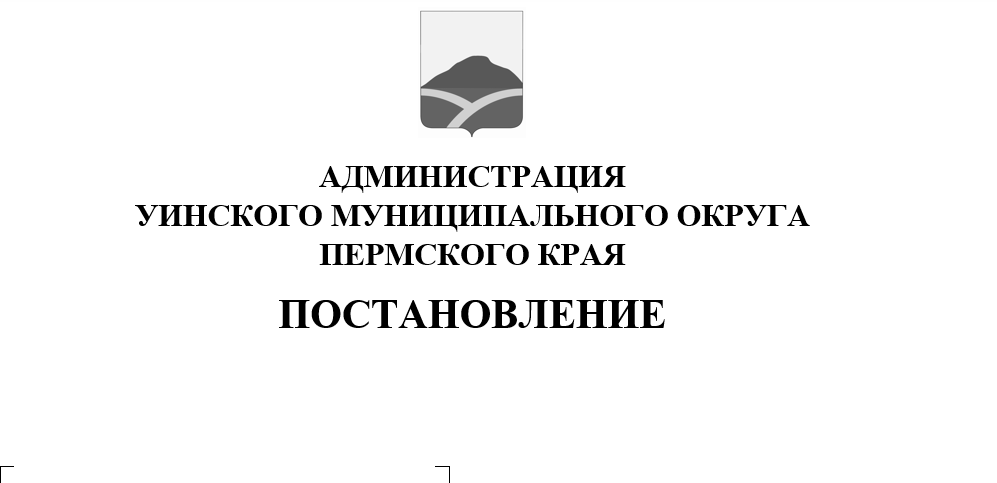 ПОСТАНОВЛЯЕТ:Внести в постановление администрации Уинского муниципального района Пермского края от 29.11.2019 № 568-259-01-03 «Об утверждении муниципальной программы «Развитие системы образования в Уинском муниципальном округе Пермского края» на 2020-2022 годы» следующие изменения:1.1 Паспорт программы изложить в новой редакции согласно приложению 1 к настоящему постановлению.1.2  Таблицу 1. «Финансовое обеспечение реализации подпрограммы» изложить в новой редакции согласно приложению 2 к настоящему постановлению.1.3 Таблицу 3. «Финансовое обеспечение реализации подпрограммы» изложить в новой редакции согласно приложению 3 к настоящему постановлению.1.4 Приложение 4 к муниципальной программе «Развитие системы образования в Уинском муниципальном округе Пермского края» на 2020-2022 годы» изложить в новой редакции согласно приложению 4 к настоящему постановлению.1.5 Приложение 6 к муниципальной программе «Развитие системы образования в Уинском муниципальном округе Пермского края» на 2020 – 2022 годы» изложить в новой редакции согласно приложению 5 к настоящему постановлению. 2. Считать утратившим силу постановление администрации Уинского муниципального округа Пермского края от 13.03.2020 г. №259-01-03-16 «О внесении изменений в постановление администрации Уинского муниципального района Пермского края от 29.11.2019 года № 568-259-01-03 «Об утверждении муниципальной программы «Развитие системы образования в Уинском муниципальном округе Пермского края» на 2020-2021 годы».Настоящее постановление вступает в силу со дня обнародования и применяется к правоотношениям, возникающим при составлении и исполнении бюджета Уинского муниципального округа Пермского края, начиная с бюджета на 2020 год и плановый период 2021, 2022 годов.Контроль над исполнением настоящего постановления возложить на начальника Управления образования администрации Уинского муниципального округа Пермского края Копытову Н.Н.Глава муниципального округа –глава администрации Уинского муниципального округа                                                                А.Н. Зелёнкин	Приложение 1к постановлению администрацииУинского муниципального округаПермского краяот№ПАСПОРТ ПРОГРАММЫ«Развитие системы образования в Уинском муниципальном округе Пермского края» на 2020-2022 годы»Приложение 2к постановлению администрацииУинского муниципального округаПермского краяот№Подпрограмма «Развитие системы дошкольного образования»Таблица 1. «Финансовое обеспечение реализации подпрограммы»Приложение 3к постановлению администрацииУинского муниципального округаПермского краяот№Подпрограмма «Развитие системы начального, основного, среднего общего образования»Таблица 3. «Финансовое обеспечение реализации подпрограммы»Приложение 4	к постановлению	администрации Уинского	муниципального округа	Пермского     	края	от	  №Финансовое обеспечение реализации муниципальной программы"Развитие системы образования в Уинском муниципальном округе Пермского края» на 2020 – 2022 годы»за счет средств бюджета Пермского краяПриложение 5к постановлению	администрации Уинского	муниципального округа Пермского 	края	от	    №Финансовое обеспечение реализации муниципальной программы«Развитие системы образования в Уинском муниципальном округе Пермского края» на 2020 – 2022 годы» за счет всех источников финансированияОтветственный исполнитель программыНачальник управления образования Уинского муниципального округа Пермского краяНачальник управления образования Уинского муниципального округа Пермского краяНачальник управления образования Уинского муниципального округа Пермского краяНачальник управления образования Уинского муниципального округа Пермского краяНачальник управления образования Уинского муниципального округа Пермского краяНачальник управления образования Уинского муниципального округа Пермского краяНачальник управления образования Уинского муниципального округа Пермского краяНачальник управления образования Уинского муниципального округа Пермского краяНачальник управления образования Уинского муниципального округа Пермского краяНачальник управления образования Уинского муниципального округа Пермского краяНачальник управления образования Уинского муниципального округа Пермского краяНачальник управления образования Уинского муниципального округа Пермского краяНачальник управления образования Уинского муниципального округа Пермского краяСоисполнители программыНачальник управления образования Уинского муниципального округа Пермского краяНачальник управления образования Уинского муниципального округа Пермского краяНачальник управления образования Уинского муниципального округа Пермского краяНачальник управления образования Уинского муниципального округа Пермского краяНачальник управления образования Уинского муниципального округа Пермского краяНачальник управления образования Уинского муниципального округа Пермского краяНачальник управления образования Уинского муниципального округа Пермского краяНачальник управления образования Уинского муниципального округа Пермского краяНачальник управления образования Уинского муниципального округа Пермского краяНачальник управления образования Уинского муниципального округа Пермского краяНачальник управления образования Уинского муниципального округа Пермского краяНачальник управления образования Уинского муниципального округа Пермского краяНачальник управления образования Уинского муниципального округа Пермского краяУчастники программыНачальник управления образования Уинского муниципального округа Пермского краяРуководители образовательных учрежденийДиректор МКУ «Центр финансового обеспечения образования»Директор МКОУ ДПО «Центр мониторинга и развития образования»Начальник управления образования Уинского муниципального округа Пермского краяРуководители образовательных учрежденийДиректор МКУ «Центр финансового обеспечения образования»Директор МКОУ ДПО «Центр мониторинга и развития образования»Начальник управления образования Уинского муниципального округа Пермского краяРуководители образовательных учрежденийДиректор МКУ «Центр финансового обеспечения образования»Директор МКОУ ДПО «Центр мониторинга и развития образования»Начальник управления образования Уинского муниципального округа Пермского краяРуководители образовательных учрежденийДиректор МКУ «Центр финансового обеспечения образования»Директор МКОУ ДПО «Центр мониторинга и развития образования»Начальник управления образования Уинского муниципального округа Пермского краяРуководители образовательных учрежденийДиректор МКУ «Центр финансового обеспечения образования»Директор МКОУ ДПО «Центр мониторинга и развития образования»Начальник управления образования Уинского муниципального округа Пермского краяРуководители образовательных учрежденийДиректор МКУ «Центр финансового обеспечения образования»Директор МКОУ ДПО «Центр мониторинга и развития образования»Начальник управления образования Уинского муниципального округа Пермского краяРуководители образовательных учрежденийДиректор МКУ «Центр финансового обеспечения образования»Директор МКОУ ДПО «Центр мониторинга и развития образования»Начальник управления образования Уинского муниципального округа Пермского краяРуководители образовательных учрежденийДиректор МКУ «Центр финансового обеспечения образования»Директор МКОУ ДПО «Центр мониторинга и развития образования»Начальник управления образования Уинского муниципального округа Пермского краяРуководители образовательных учрежденийДиректор МКУ «Центр финансового обеспечения образования»Директор МКОУ ДПО «Центр мониторинга и развития образования»Начальник управления образования Уинского муниципального округа Пермского краяРуководители образовательных учрежденийДиректор МКУ «Центр финансового обеспечения образования»Директор МКОУ ДПО «Центр мониторинга и развития образования»Начальник управления образования Уинского муниципального округа Пермского краяРуководители образовательных учрежденийДиректор МКУ «Центр финансового обеспечения образования»Директор МКОУ ДПО «Центр мониторинга и развития образования»Начальник управления образования Уинского муниципального округа Пермского краяРуководители образовательных учрежденийДиректор МКУ «Центр финансового обеспечения образования»Директор МКОУ ДПО «Центр мониторинга и развития образования»Начальник управления образования Уинского муниципального округа Пермского краяРуководители образовательных учрежденийДиректор МКУ «Центр финансового обеспечения образования»Директор МКОУ ДПО «Центр мониторинга и развития образования»Подпрограммы программыПодпрограмма 1. Развитие системы дошкольного образования Подпрограмма 2. Развитие системы начального, основного, среднего общего образования Подпрограмма 3. Развитие системы воспитания и дополнительного образования Подпрограмма 4. Организация в каникулярное время отдыха, оздоровления и занятости детейПодпрограмма 5. Развитие физической культуры и спорта в образовательных учрежденияхПодпрограмма 6. Развитие системы управления образованияПодпрограмма 1. Развитие системы дошкольного образования Подпрограмма 2. Развитие системы начального, основного, среднего общего образования Подпрограмма 3. Развитие системы воспитания и дополнительного образования Подпрограмма 4. Организация в каникулярное время отдыха, оздоровления и занятости детейПодпрограмма 5. Развитие физической культуры и спорта в образовательных учрежденияхПодпрограмма 6. Развитие системы управления образованияПодпрограмма 1. Развитие системы дошкольного образования Подпрограмма 2. Развитие системы начального, основного, среднего общего образования Подпрограмма 3. Развитие системы воспитания и дополнительного образования Подпрограмма 4. Организация в каникулярное время отдыха, оздоровления и занятости детейПодпрограмма 5. Развитие физической культуры и спорта в образовательных учрежденияхПодпрограмма 6. Развитие системы управления образованияПодпрограмма 1. Развитие системы дошкольного образования Подпрограмма 2. Развитие системы начального, основного, среднего общего образования Подпрограмма 3. Развитие системы воспитания и дополнительного образования Подпрограмма 4. Организация в каникулярное время отдыха, оздоровления и занятости детейПодпрограмма 5. Развитие физической культуры и спорта в образовательных учрежденияхПодпрограмма 6. Развитие системы управления образованияПодпрограмма 1. Развитие системы дошкольного образования Подпрограмма 2. Развитие системы начального, основного, среднего общего образования Подпрограмма 3. Развитие системы воспитания и дополнительного образования Подпрограмма 4. Организация в каникулярное время отдыха, оздоровления и занятости детейПодпрограмма 5. Развитие физической культуры и спорта в образовательных учрежденияхПодпрограмма 6. Развитие системы управления образованияПодпрограмма 1. Развитие системы дошкольного образования Подпрограмма 2. Развитие системы начального, основного, среднего общего образования Подпрограмма 3. Развитие системы воспитания и дополнительного образования Подпрограмма 4. Организация в каникулярное время отдыха, оздоровления и занятости детейПодпрограмма 5. Развитие физической культуры и спорта в образовательных учрежденияхПодпрограмма 6. Развитие системы управления образованияПодпрограмма 1. Развитие системы дошкольного образования Подпрограмма 2. Развитие системы начального, основного, среднего общего образования Подпрограмма 3. Развитие системы воспитания и дополнительного образования Подпрограмма 4. Организация в каникулярное время отдыха, оздоровления и занятости детейПодпрограмма 5. Развитие физической культуры и спорта в образовательных учрежденияхПодпрограмма 6. Развитие системы управления образованияПодпрограмма 1. Развитие системы дошкольного образования Подпрограмма 2. Развитие системы начального, основного, среднего общего образования Подпрограмма 3. Развитие системы воспитания и дополнительного образования Подпрограмма 4. Организация в каникулярное время отдыха, оздоровления и занятости детейПодпрограмма 5. Развитие физической культуры и спорта в образовательных учрежденияхПодпрограмма 6. Развитие системы управления образованияПодпрограмма 1. Развитие системы дошкольного образования Подпрограмма 2. Развитие системы начального, основного, среднего общего образования Подпрограмма 3. Развитие системы воспитания и дополнительного образования Подпрограмма 4. Организация в каникулярное время отдыха, оздоровления и занятости детейПодпрограмма 5. Развитие физической культуры и спорта в образовательных учрежденияхПодпрограмма 6. Развитие системы управления образованияПодпрограмма 1. Развитие системы дошкольного образования Подпрограмма 2. Развитие системы начального, основного, среднего общего образования Подпрограмма 3. Развитие системы воспитания и дополнительного образования Подпрограмма 4. Организация в каникулярное время отдыха, оздоровления и занятости детейПодпрограмма 5. Развитие физической культуры и спорта в образовательных учрежденияхПодпрограмма 6. Развитие системы управления образованияПодпрограмма 1. Развитие системы дошкольного образования Подпрограмма 2. Развитие системы начального, основного, среднего общего образования Подпрограмма 3. Развитие системы воспитания и дополнительного образования Подпрограмма 4. Организация в каникулярное время отдыха, оздоровления и занятости детейПодпрограмма 5. Развитие физической культуры и спорта в образовательных учрежденияхПодпрограмма 6. Развитие системы управления образованияПодпрограмма 1. Развитие системы дошкольного образования Подпрограмма 2. Развитие системы начального, основного, среднего общего образования Подпрограмма 3. Развитие системы воспитания и дополнительного образования Подпрограмма 4. Организация в каникулярное время отдыха, оздоровления и занятости детейПодпрограмма 5. Развитие физической культуры и спорта в образовательных учрежденияхПодпрограмма 6. Развитие системы управления образованияПодпрограмма 1. Развитие системы дошкольного образования Подпрограмма 2. Развитие системы начального, основного, среднего общего образования Подпрограмма 3. Развитие системы воспитания и дополнительного образования Подпрограмма 4. Организация в каникулярное время отдыха, оздоровления и занятости детейПодпрограмма 5. Развитие физической культуры и спорта в образовательных учрежденияхПодпрограмма 6. Развитие системы управления образованияПрограммно-целевые инструменты программыГосударственная программа Пермского края «Развитие образования и науки»Государственная программа Пермского края «Развитие образования и науки»Государственная программа Пермского края «Развитие образования и науки»Государственная программа Пермского края «Развитие образования и науки»Государственная программа Пермского края «Развитие образования и науки»Государственная программа Пермского края «Развитие образования и науки»Государственная программа Пермского края «Развитие образования и науки»Государственная программа Пермского края «Развитие образования и науки»Государственная программа Пермского края «Развитие образования и науки»Государственная программа Пермского края «Развитие образования и науки»Государственная программа Пермского края «Развитие образования и науки»Государственная программа Пермского края «Развитие образования и науки»Государственная программа Пермского края «Развитие образования и науки»Цель программыКомплексное и эффективное развитие муниципальной системы образования, обеспечивающее повышение доступности и  качества образования, посредством создания условий для индивидуализации образования и использования инновационных механизмов воспитания и социализации личности, как важного фактора устойчивого социально-экономического и социокультурного развития района в интересах человека, общества и государстваКомплексное и эффективное развитие муниципальной системы образования, обеспечивающее повышение доступности и  качества образования, посредством создания условий для индивидуализации образования и использования инновационных механизмов воспитания и социализации личности, как важного фактора устойчивого социально-экономического и социокультурного развития района в интересах человека, общества и государстваКомплексное и эффективное развитие муниципальной системы образования, обеспечивающее повышение доступности и  качества образования, посредством создания условий для индивидуализации образования и использования инновационных механизмов воспитания и социализации личности, как важного фактора устойчивого социально-экономического и социокультурного развития района в интересах человека, общества и государстваКомплексное и эффективное развитие муниципальной системы образования, обеспечивающее повышение доступности и  качества образования, посредством создания условий для индивидуализации образования и использования инновационных механизмов воспитания и социализации личности, как важного фактора устойчивого социально-экономического и социокультурного развития района в интересах человека, общества и государстваКомплексное и эффективное развитие муниципальной системы образования, обеспечивающее повышение доступности и  качества образования, посредством создания условий для индивидуализации образования и использования инновационных механизмов воспитания и социализации личности, как важного фактора устойчивого социально-экономического и социокультурного развития района в интересах человека, общества и государстваКомплексное и эффективное развитие муниципальной системы образования, обеспечивающее повышение доступности и  качества образования, посредством создания условий для индивидуализации образования и использования инновационных механизмов воспитания и социализации личности, как важного фактора устойчивого социально-экономического и социокультурного развития района в интересах человека, общества и государстваКомплексное и эффективное развитие муниципальной системы образования, обеспечивающее повышение доступности и  качества образования, посредством создания условий для индивидуализации образования и использования инновационных механизмов воспитания и социализации личности, как важного фактора устойчивого социально-экономического и социокультурного развития района в интересах человека, общества и государстваКомплексное и эффективное развитие муниципальной системы образования, обеспечивающее повышение доступности и  качества образования, посредством создания условий для индивидуализации образования и использования инновационных механизмов воспитания и социализации личности, как важного фактора устойчивого социально-экономического и социокультурного развития района в интересах человека, общества и государстваКомплексное и эффективное развитие муниципальной системы образования, обеспечивающее повышение доступности и  качества образования, посредством создания условий для индивидуализации образования и использования инновационных механизмов воспитания и социализации личности, как важного фактора устойчивого социально-экономического и социокультурного развития района в интересах человека, общества и государстваКомплексное и эффективное развитие муниципальной системы образования, обеспечивающее повышение доступности и  качества образования, посредством создания условий для индивидуализации образования и использования инновационных механизмов воспитания и социализации личности, как важного фактора устойчивого социально-экономического и социокультурного развития района в интересах человека, общества и государстваКомплексное и эффективное развитие муниципальной системы образования, обеспечивающее повышение доступности и  качества образования, посредством создания условий для индивидуализации образования и использования инновационных механизмов воспитания и социализации личности, как важного фактора устойчивого социально-экономического и социокультурного развития района в интересах человека, общества и государстваКомплексное и эффективное развитие муниципальной системы образования, обеспечивающее повышение доступности и  качества образования, посредством создания условий для индивидуализации образования и использования инновационных механизмов воспитания и социализации личности, как важного фактора устойчивого социально-экономического и социокультурного развития района в интересах человека, общества и государстваКомплексное и эффективное развитие муниципальной системы образования, обеспечивающее повышение доступности и  качества образования, посредством создания условий для индивидуализации образования и использования инновационных механизмов воспитания и социализации личности, как важного фактора устойчивого социально-экономического и социокультурного развития района в интересах человека, общества и государстваЗадачи программыФормирование гибкой, подотчетной обществу системы непрерывного образования, развивающей человеческий потенциал, обеспечивающей текущие и перспективные потребности социально- экономического развития Уинского муниципального округа Пермского края.Развитие инфраструктуры и организационно-экономических механизмов, обеспечивающих максимально равную доступность услуг дошкольного, общего, дополнительного образования детей.Модернизация образовательных программ в системах дошкольного, общего, дополнительного образования детей, направленная на достижение современного качества учебных результатов и результатов социализации.Создание условий для развития кадрового потенциала отрасли образования.Обеспечение совершенствования системы управления отраслью образования и повышения эффективности деятельности ее институтов.Предоставление мер социальной поддержки педагогическим работникам муниципальных общеобразовательных организации.Реализация муниципальных программ, приоритетных муниципальных проектов в рамках приоритетных региональных проектов, инвестиционных проектов муниципальных образований.Формирование гибкой, подотчетной обществу системы непрерывного образования, развивающей человеческий потенциал, обеспечивающей текущие и перспективные потребности социально- экономического развития Уинского муниципального округа Пермского края.Развитие инфраструктуры и организационно-экономических механизмов, обеспечивающих максимально равную доступность услуг дошкольного, общего, дополнительного образования детей.Модернизация образовательных программ в системах дошкольного, общего, дополнительного образования детей, направленная на достижение современного качества учебных результатов и результатов социализации.Создание условий для развития кадрового потенциала отрасли образования.Обеспечение совершенствования системы управления отраслью образования и повышения эффективности деятельности ее институтов.Предоставление мер социальной поддержки педагогическим работникам муниципальных общеобразовательных организации.Реализация муниципальных программ, приоритетных муниципальных проектов в рамках приоритетных региональных проектов, инвестиционных проектов муниципальных образований.Формирование гибкой, подотчетной обществу системы непрерывного образования, развивающей человеческий потенциал, обеспечивающей текущие и перспективные потребности социально- экономического развития Уинского муниципального округа Пермского края.Развитие инфраструктуры и организационно-экономических механизмов, обеспечивающих максимально равную доступность услуг дошкольного, общего, дополнительного образования детей.Модернизация образовательных программ в системах дошкольного, общего, дополнительного образования детей, направленная на достижение современного качества учебных результатов и результатов социализации.Создание условий для развития кадрового потенциала отрасли образования.Обеспечение совершенствования системы управления отраслью образования и повышения эффективности деятельности ее институтов.Предоставление мер социальной поддержки педагогическим работникам муниципальных общеобразовательных организации.Реализация муниципальных программ, приоритетных муниципальных проектов в рамках приоритетных региональных проектов, инвестиционных проектов муниципальных образований.Формирование гибкой, подотчетной обществу системы непрерывного образования, развивающей человеческий потенциал, обеспечивающей текущие и перспективные потребности социально- экономического развития Уинского муниципального округа Пермского края.Развитие инфраструктуры и организационно-экономических механизмов, обеспечивающих максимально равную доступность услуг дошкольного, общего, дополнительного образования детей.Модернизация образовательных программ в системах дошкольного, общего, дополнительного образования детей, направленная на достижение современного качества учебных результатов и результатов социализации.Создание условий для развития кадрового потенциала отрасли образования.Обеспечение совершенствования системы управления отраслью образования и повышения эффективности деятельности ее институтов.Предоставление мер социальной поддержки педагогическим работникам муниципальных общеобразовательных организации.Реализация муниципальных программ, приоритетных муниципальных проектов в рамках приоритетных региональных проектов, инвестиционных проектов муниципальных образований.Формирование гибкой, подотчетной обществу системы непрерывного образования, развивающей человеческий потенциал, обеспечивающей текущие и перспективные потребности социально- экономического развития Уинского муниципального округа Пермского края.Развитие инфраструктуры и организационно-экономических механизмов, обеспечивающих максимально равную доступность услуг дошкольного, общего, дополнительного образования детей.Модернизация образовательных программ в системах дошкольного, общего, дополнительного образования детей, направленная на достижение современного качества учебных результатов и результатов социализации.Создание условий для развития кадрового потенциала отрасли образования.Обеспечение совершенствования системы управления отраслью образования и повышения эффективности деятельности ее институтов.Предоставление мер социальной поддержки педагогическим работникам муниципальных общеобразовательных организации.Реализация муниципальных программ, приоритетных муниципальных проектов в рамках приоритетных региональных проектов, инвестиционных проектов муниципальных образований.Формирование гибкой, подотчетной обществу системы непрерывного образования, развивающей человеческий потенциал, обеспечивающей текущие и перспективные потребности социально- экономического развития Уинского муниципального округа Пермского края.Развитие инфраструктуры и организационно-экономических механизмов, обеспечивающих максимально равную доступность услуг дошкольного, общего, дополнительного образования детей.Модернизация образовательных программ в системах дошкольного, общего, дополнительного образования детей, направленная на достижение современного качества учебных результатов и результатов социализации.Создание условий для развития кадрового потенциала отрасли образования.Обеспечение совершенствования системы управления отраслью образования и повышения эффективности деятельности ее институтов.Предоставление мер социальной поддержки педагогическим работникам муниципальных общеобразовательных организации.Реализация муниципальных программ, приоритетных муниципальных проектов в рамках приоритетных региональных проектов, инвестиционных проектов муниципальных образований.Формирование гибкой, подотчетной обществу системы непрерывного образования, развивающей человеческий потенциал, обеспечивающей текущие и перспективные потребности социально- экономического развития Уинского муниципального округа Пермского края.Развитие инфраструктуры и организационно-экономических механизмов, обеспечивающих максимально равную доступность услуг дошкольного, общего, дополнительного образования детей.Модернизация образовательных программ в системах дошкольного, общего, дополнительного образования детей, направленная на достижение современного качества учебных результатов и результатов социализации.Создание условий для развития кадрового потенциала отрасли образования.Обеспечение совершенствования системы управления отраслью образования и повышения эффективности деятельности ее институтов.Предоставление мер социальной поддержки педагогическим работникам муниципальных общеобразовательных организации.Реализация муниципальных программ, приоритетных муниципальных проектов в рамках приоритетных региональных проектов, инвестиционных проектов муниципальных образований.Формирование гибкой, подотчетной обществу системы непрерывного образования, развивающей человеческий потенциал, обеспечивающей текущие и перспективные потребности социально- экономического развития Уинского муниципального округа Пермского края.Развитие инфраструктуры и организационно-экономических механизмов, обеспечивающих максимально равную доступность услуг дошкольного, общего, дополнительного образования детей.Модернизация образовательных программ в системах дошкольного, общего, дополнительного образования детей, направленная на достижение современного качества учебных результатов и результатов социализации.Создание условий для развития кадрового потенциала отрасли образования.Обеспечение совершенствования системы управления отраслью образования и повышения эффективности деятельности ее институтов.Предоставление мер социальной поддержки педагогическим работникам муниципальных общеобразовательных организации.Реализация муниципальных программ, приоритетных муниципальных проектов в рамках приоритетных региональных проектов, инвестиционных проектов муниципальных образований.Формирование гибкой, подотчетной обществу системы непрерывного образования, развивающей человеческий потенциал, обеспечивающей текущие и перспективные потребности социально- экономического развития Уинского муниципального округа Пермского края.Развитие инфраструктуры и организационно-экономических механизмов, обеспечивающих максимально равную доступность услуг дошкольного, общего, дополнительного образования детей.Модернизация образовательных программ в системах дошкольного, общего, дополнительного образования детей, направленная на достижение современного качества учебных результатов и результатов социализации.Создание условий для развития кадрового потенциала отрасли образования.Обеспечение совершенствования системы управления отраслью образования и повышения эффективности деятельности ее институтов.Предоставление мер социальной поддержки педагогическим работникам муниципальных общеобразовательных организации.Реализация муниципальных программ, приоритетных муниципальных проектов в рамках приоритетных региональных проектов, инвестиционных проектов муниципальных образований.Формирование гибкой, подотчетной обществу системы непрерывного образования, развивающей человеческий потенциал, обеспечивающей текущие и перспективные потребности социально- экономического развития Уинского муниципального округа Пермского края.Развитие инфраструктуры и организационно-экономических механизмов, обеспечивающих максимально равную доступность услуг дошкольного, общего, дополнительного образования детей.Модернизация образовательных программ в системах дошкольного, общего, дополнительного образования детей, направленная на достижение современного качества учебных результатов и результатов социализации.Создание условий для развития кадрового потенциала отрасли образования.Обеспечение совершенствования системы управления отраслью образования и повышения эффективности деятельности ее институтов.Предоставление мер социальной поддержки педагогическим работникам муниципальных общеобразовательных организации.Реализация муниципальных программ, приоритетных муниципальных проектов в рамках приоритетных региональных проектов, инвестиционных проектов муниципальных образований.Формирование гибкой, подотчетной обществу системы непрерывного образования, развивающей человеческий потенциал, обеспечивающей текущие и перспективные потребности социально- экономического развития Уинского муниципального округа Пермского края.Развитие инфраструктуры и организационно-экономических механизмов, обеспечивающих максимально равную доступность услуг дошкольного, общего, дополнительного образования детей.Модернизация образовательных программ в системах дошкольного, общего, дополнительного образования детей, направленная на достижение современного качества учебных результатов и результатов социализации.Создание условий для развития кадрового потенциала отрасли образования.Обеспечение совершенствования системы управления отраслью образования и повышения эффективности деятельности ее институтов.Предоставление мер социальной поддержки педагогическим работникам муниципальных общеобразовательных организации.Реализация муниципальных программ, приоритетных муниципальных проектов в рамках приоритетных региональных проектов, инвестиционных проектов муниципальных образований.Формирование гибкой, подотчетной обществу системы непрерывного образования, развивающей человеческий потенциал, обеспечивающей текущие и перспективные потребности социально- экономического развития Уинского муниципального округа Пермского края.Развитие инфраструктуры и организационно-экономических механизмов, обеспечивающих максимально равную доступность услуг дошкольного, общего, дополнительного образования детей.Модернизация образовательных программ в системах дошкольного, общего, дополнительного образования детей, направленная на достижение современного качества учебных результатов и результатов социализации.Создание условий для развития кадрового потенциала отрасли образования.Обеспечение совершенствования системы управления отраслью образования и повышения эффективности деятельности ее институтов.Предоставление мер социальной поддержки педагогическим работникам муниципальных общеобразовательных организации.Реализация муниципальных программ, приоритетных муниципальных проектов в рамках приоритетных региональных проектов, инвестиционных проектов муниципальных образований.Формирование гибкой, подотчетной обществу системы непрерывного образования, развивающей человеческий потенциал, обеспечивающей текущие и перспективные потребности социально- экономического развития Уинского муниципального округа Пермского края.Развитие инфраструктуры и организационно-экономических механизмов, обеспечивающих максимально равную доступность услуг дошкольного, общего, дополнительного образования детей.Модернизация образовательных программ в системах дошкольного, общего, дополнительного образования детей, направленная на достижение современного качества учебных результатов и результатов социализации.Создание условий для развития кадрового потенциала отрасли образования.Обеспечение совершенствования системы управления отраслью образования и повышения эффективности деятельности ее институтов.Предоставление мер социальной поддержки педагогическим работникам муниципальных общеобразовательных организации.Реализация муниципальных программ, приоритетных муниципальных проектов в рамках приоритетных региональных проектов, инвестиционных проектов муниципальных образований.Ожидаемые результаты реализации программыЛиквидирована очередность для детей в возрасте от 3 до 7 лет в дошкольные образовательные организации;- доля детей, охваченных образовательными программами дополнительного образования в общей численности детей и молодежи в возрасте 5 – 18 лет сохранится на прежнем уровне;- удельный вес учащихся организаций общего образования, обучающихся в соответствии с новым федеральным государственным образовательным стандартом достигнет 88%;- уровень заработной платы педагогических работников образовательных организаций составит:- педагогических работников образовательных организаций дошкольного образования - уровень средней заработной платы в общем образовании в Уинском муниципальном округе Пермского края;- педагогических работников образовательных организаций общего образования - уровень средней заработной платы в экономике Уинского муниципального округа Пермского края;- педагогических работников образовательных организаций дополнительного образования – 100% среднего уровня  заработной платы в экономике Уинского муниципального округа Пермского края;- доля педагогических работников, пользующихся мерами социальной поддержки 100%;- доля образовательных организаций, приведенных в нормативное состояние 100%;Ликвидирована очередность для детей в возрасте от 3 до 7 лет в дошкольные образовательные организации;- доля детей, охваченных образовательными программами дополнительного образования в общей численности детей и молодежи в возрасте 5 – 18 лет сохранится на прежнем уровне;- удельный вес учащихся организаций общего образования, обучающихся в соответствии с новым федеральным государственным образовательным стандартом достигнет 88%;- уровень заработной платы педагогических работников образовательных организаций составит:- педагогических работников образовательных организаций дошкольного образования - уровень средней заработной платы в общем образовании в Уинском муниципальном округе Пермского края;- педагогических работников образовательных организаций общего образования - уровень средней заработной платы в экономике Уинского муниципального округа Пермского края;- педагогических работников образовательных организаций дополнительного образования – 100% среднего уровня  заработной платы в экономике Уинского муниципального округа Пермского края;- доля педагогических работников, пользующихся мерами социальной поддержки 100%;- доля образовательных организаций, приведенных в нормативное состояние 100%;Ликвидирована очередность для детей в возрасте от 3 до 7 лет в дошкольные образовательные организации;- доля детей, охваченных образовательными программами дополнительного образования в общей численности детей и молодежи в возрасте 5 – 18 лет сохранится на прежнем уровне;- удельный вес учащихся организаций общего образования, обучающихся в соответствии с новым федеральным государственным образовательным стандартом достигнет 88%;- уровень заработной платы педагогических работников образовательных организаций составит:- педагогических работников образовательных организаций дошкольного образования - уровень средней заработной платы в общем образовании в Уинском муниципальном округе Пермского края;- педагогических работников образовательных организаций общего образования - уровень средней заработной платы в экономике Уинского муниципального округа Пермского края;- педагогических работников образовательных организаций дополнительного образования – 100% среднего уровня  заработной платы в экономике Уинского муниципального округа Пермского края;- доля педагогических работников, пользующихся мерами социальной поддержки 100%;- доля образовательных организаций, приведенных в нормативное состояние 100%;Ликвидирована очередность для детей в возрасте от 3 до 7 лет в дошкольные образовательные организации;- доля детей, охваченных образовательными программами дополнительного образования в общей численности детей и молодежи в возрасте 5 – 18 лет сохранится на прежнем уровне;- удельный вес учащихся организаций общего образования, обучающихся в соответствии с новым федеральным государственным образовательным стандартом достигнет 88%;- уровень заработной платы педагогических работников образовательных организаций составит:- педагогических работников образовательных организаций дошкольного образования - уровень средней заработной платы в общем образовании в Уинском муниципальном округе Пермского края;- педагогических работников образовательных организаций общего образования - уровень средней заработной платы в экономике Уинского муниципального округа Пермского края;- педагогических работников образовательных организаций дополнительного образования – 100% среднего уровня  заработной платы в экономике Уинского муниципального округа Пермского края;- доля педагогических работников, пользующихся мерами социальной поддержки 100%;- доля образовательных организаций, приведенных в нормативное состояние 100%;Ликвидирована очередность для детей в возрасте от 3 до 7 лет в дошкольные образовательные организации;- доля детей, охваченных образовательными программами дополнительного образования в общей численности детей и молодежи в возрасте 5 – 18 лет сохранится на прежнем уровне;- удельный вес учащихся организаций общего образования, обучающихся в соответствии с новым федеральным государственным образовательным стандартом достигнет 88%;- уровень заработной платы педагогических работников образовательных организаций составит:- педагогических работников образовательных организаций дошкольного образования - уровень средней заработной платы в общем образовании в Уинском муниципальном округе Пермского края;- педагогических работников образовательных организаций общего образования - уровень средней заработной платы в экономике Уинского муниципального округа Пермского края;- педагогических работников образовательных организаций дополнительного образования – 100% среднего уровня  заработной платы в экономике Уинского муниципального округа Пермского края;- доля педагогических работников, пользующихся мерами социальной поддержки 100%;- доля образовательных организаций, приведенных в нормативное состояние 100%;Ликвидирована очередность для детей в возрасте от 3 до 7 лет в дошкольные образовательные организации;- доля детей, охваченных образовательными программами дополнительного образования в общей численности детей и молодежи в возрасте 5 – 18 лет сохранится на прежнем уровне;- удельный вес учащихся организаций общего образования, обучающихся в соответствии с новым федеральным государственным образовательным стандартом достигнет 88%;- уровень заработной платы педагогических работников образовательных организаций составит:- педагогических работников образовательных организаций дошкольного образования - уровень средней заработной платы в общем образовании в Уинском муниципальном округе Пермского края;- педагогических работников образовательных организаций общего образования - уровень средней заработной платы в экономике Уинского муниципального округа Пермского края;- педагогических работников образовательных организаций дополнительного образования – 100% среднего уровня  заработной платы в экономике Уинского муниципального округа Пермского края;- доля педагогических работников, пользующихся мерами социальной поддержки 100%;- доля образовательных организаций, приведенных в нормативное состояние 100%;Ликвидирована очередность для детей в возрасте от 3 до 7 лет в дошкольные образовательные организации;- доля детей, охваченных образовательными программами дополнительного образования в общей численности детей и молодежи в возрасте 5 – 18 лет сохранится на прежнем уровне;- удельный вес учащихся организаций общего образования, обучающихся в соответствии с новым федеральным государственным образовательным стандартом достигнет 88%;- уровень заработной платы педагогических работников образовательных организаций составит:- педагогических работников образовательных организаций дошкольного образования - уровень средней заработной платы в общем образовании в Уинском муниципальном округе Пермского края;- педагогических работников образовательных организаций общего образования - уровень средней заработной платы в экономике Уинского муниципального округа Пермского края;- педагогических работников образовательных организаций дополнительного образования – 100% среднего уровня  заработной платы в экономике Уинского муниципального округа Пермского края;- доля педагогических работников, пользующихся мерами социальной поддержки 100%;- доля образовательных организаций, приведенных в нормативное состояние 100%;Ликвидирована очередность для детей в возрасте от 3 до 7 лет в дошкольные образовательные организации;- доля детей, охваченных образовательными программами дополнительного образования в общей численности детей и молодежи в возрасте 5 – 18 лет сохранится на прежнем уровне;- удельный вес учащихся организаций общего образования, обучающихся в соответствии с новым федеральным государственным образовательным стандартом достигнет 88%;- уровень заработной платы педагогических работников образовательных организаций составит:- педагогических работников образовательных организаций дошкольного образования - уровень средней заработной платы в общем образовании в Уинском муниципальном округе Пермского края;- педагогических работников образовательных организаций общего образования - уровень средней заработной платы в экономике Уинского муниципального округа Пермского края;- педагогических работников образовательных организаций дополнительного образования – 100% среднего уровня  заработной платы в экономике Уинского муниципального округа Пермского края;- доля педагогических работников, пользующихся мерами социальной поддержки 100%;- доля образовательных организаций, приведенных в нормативное состояние 100%;Ликвидирована очередность для детей в возрасте от 3 до 7 лет в дошкольные образовательные организации;- доля детей, охваченных образовательными программами дополнительного образования в общей численности детей и молодежи в возрасте 5 – 18 лет сохранится на прежнем уровне;- удельный вес учащихся организаций общего образования, обучающихся в соответствии с новым федеральным государственным образовательным стандартом достигнет 88%;- уровень заработной платы педагогических работников образовательных организаций составит:- педагогических работников образовательных организаций дошкольного образования - уровень средней заработной платы в общем образовании в Уинском муниципальном округе Пермского края;- педагогических работников образовательных организаций общего образования - уровень средней заработной платы в экономике Уинского муниципального округа Пермского края;- педагогических работников образовательных организаций дополнительного образования – 100% среднего уровня  заработной платы в экономике Уинского муниципального округа Пермского края;- доля педагогических работников, пользующихся мерами социальной поддержки 100%;- доля образовательных организаций, приведенных в нормативное состояние 100%;Ликвидирована очередность для детей в возрасте от 3 до 7 лет в дошкольные образовательные организации;- доля детей, охваченных образовательными программами дополнительного образования в общей численности детей и молодежи в возрасте 5 – 18 лет сохранится на прежнем уровне;- удельный вес учащихся организаций общего образования, обучающихся в соответствии с новым федеральным государственным образовательным стандартом достигнет 88%;- уровень заработной платы педагогических работников образовательных организаций составит:- педагогических работников образовательных организаций дошкольного образования - уровень средней заработной платы в общем образовании в Уинском муниципальном округе Пермского края;- педагогических работников образовательных организаций общего образования - уровень средней заработной платы в экономике Уинского муниципального округа Пермского края;- педагогических работников образовательных организаций дополнительного образования – 100% среднего уровня  заработной платы в экономике Уинского муниципального округа Пермского края;- доля педагогических работников, пользующихся мерами социальной поддержки 100%;- доля образовательных организаций, приведенных в нормативное состояние 100%;Ликвидирована очередность для детей в возрасте от 3 до 7 лет в дошкольные образовательные организации;- доля детей, охваченных образовательными программами дополнительного образования в общей численности детей и молодежи в возрасте 5 – 18 лет сохранится на прежнем уровне;- удельный вес учащихся организаций общего образования, обучающихся в соответствии с новым федеральным государственным образовательным стандартом достигнет 88%;- уровень заработной платы педагогических работников образовательных организаций составит:- педагогических работников образовательных организаций дошкольного образования - уровень средней заработной платы в общем образовании в Уинском муниципальном округе Пермского края;- педагогических работников образовательных организаций общего образования - уровень средней заработной платы в экономике Уинского муниципального округа Пермского края;- педагогических работников образовательных организаций дополнительного образования – 100% среднего уровня  заработной платы в экономике Уинского муниципального округа Пермского края;- доля педагогических работников, пользующихся мерами социальной поддержки 100%;- доля образовательных организаций, приведенных в нормативное состояние 100%;Ликвидирована очередность для детей в возрасте от 3 до 7 лет в дошкольные образовательные организации;- доля детей, охваченных образовательными программами дополнительного образования в общей численности детей и молодежи в возрасте 5 – 18 лет сохранится на прежнем уровне;- удельный вес учащихся организаций общего образования, обучающихся в соответствии с новым федеральным государственным образовательным стандартом достигнет 88%;- уровень заработной платы педагогических работников образовательных организаций составит:- педагогических работников образовательных организаций дошкольного образования - уровень средней заработной платы в общем образовании в Уинском муниципальном округе Пермского края;- педагогических работников образовательных организаций общего образования - уровень средней заработной платы в экономике Уинского муниципального округа Пермского края;- педагогических работников образовательных организаций дополнительного образования – 100% среднего уровня  заработной платы в экономике Уинского муниципального округа Пермского края;- доля педагогических работников, пользующихся мерами социальной поддержки 100%;- доля образовательных организаций, приведенных в нормативное состояние 100%;Ликвидирована очередность для детей в возрасте от 3 до 7 лет в дошкольные образовательные организации;- доля детей, охваченных образовательными программами дополнительного образования в общей численности детей и молодежи в возрасте 5 – 18 лет сохранится на прежнем уровне;- удельный вес учащихся организаций общего образования, обучающихся в соответствии с новым федеральным государственным образовательным стандартом достигнет 88%;- уровень заработной платы педагогических работников образовательных организаций составит:- педагогических работников образовательных организаций дошкольного образования - уровень средней заработной платы в общем образовании в Уинском муниципальном округе Пермского края;- педагогических работников образовательных организаций общего образования - уровень средней заработной платы в экономике Уинского муниципального округа Пермского края;- педагогических работников образовательных организаций дополнительного образования – 100% среднего уровня  заработной платы в экономике Уинского муниципального округа Пермского края;- доля педагогических работников, пользующихся мерами социальной поддержки 100%;- доля образовательных организаций, приведенных в нормативное состояние 100%;Этапы и сроки реализации программы2020– 2022 годы без выделения этапов2020– 2022 годы без выделения этапов2020– 2022 годы без выделения этапов2020– 2022 годы без выделения этапов2020– 2022 годы без выделения этапов2020– 2022 годы без выделения этапов2020– 2022 годы без выделения этапов2020– 2022 годы без выделения этапов2020– 2022 годы без выделения этапов2020– 2022 годы без выделения этапов2020– 2022 годы без выделения этапов2020– 2022 годы без выделения этапов2020– 2022 годы без выделения этапов№ п/пНаименование показателяНаименование показателяНаименование показателяНаименование показателяЕд. из из изм.Плановое значение целевого показателяПлановое значение целевого показателяПлановое значение целевого показателяПлановое значение целевого показателяПлановое значение целевого показателяПлановое значение целевого показателяПлановое значение целевого показателяЦелевые показатели программы№ п/пНаименование показателяНаименование показателяНаименование показателяНаименование показателяЕд. из из изм.на начало реализации программына начало реализации программыочередной годочередной годпервый год планового периода (N)(N + 1)(N + 1)11Удовлетворенность населения доступностью и качеством услуг общего образования по итогам опросов общественного мненияУдовлетворенность населения доступностью и качеством услуг общего образования по итогам опросов общественного мненияУдовлетворенность населения доступностью и качеством услуг общего образования по итогам опросов общественного мненияУдовлетворенность населения доступностью и качеством услуг общего образования по итогам опросов общественного мнения%6666676768696922Отношение среднемесячной заработной платы педагогических работников дошкольных образовательных учреждений к средней заработной плате  в сфере общего образования Отношение среднемесячной заработной платы педагогических работников дошкольных образовательных учреждений к средней заработной плате  в сфере общего образования Отношение среднемесячной заработной платы педагогических работников дошкольных образовательных учреждений к средней заработной плате  в сфере общего образования Отношение среднемесячной заработной платы педагогических работников дошкольных образовательных учреждений к средней заработной плате  в сфере общего образования %10010010010010010010033Доля детей в возрасте от 1,5 до 7 лет, получающих услугу дошкольного образования в образовательных организациях Уинского муниципального округа Пермского краяДоля детей в возрасте от 1,5 до 7 лет, получающих услугу дошкольного образования в образовательных организациях Уинского муниципального округа Пермского краяДоля детей в возрасте от 1,5 до 7 лет, получающих услугу дошкольного образования в образовательных организациях Уинского муниципального округа Пермского краяДоля детей в возрасте от 1,5 до 7 лет, получающих услугу дошкольного образования в образовательных организациях Уинского муниципального округа Пермского края%8585858585858544Доля дошкольных образовательных организаций, в которых внедрена система оценки качества дошкольного общего образования на основе оценки эффективности деятельности дошкольных образовательных организацийДоля дошкольных образовательных организаций, в которых внедрена система оценки качества дошкольного общего образования на основе оценки эффективности деятельности дошкольных образовательных организацийДоля дошкольных образовательных организаций, в которых внедрена система оценки качества дошкольного общего образования на основе оценки эффективности деятельности дошкольных образовательных организацийДоля дошкольных образовательных организаций, в которых внедрена система оценки качества дошкольного общего образования на основе оценки эффективности деятельности дошкольных образовательных организаций%10010010010010010010055Доля детей поставленных на учет на получение услуг ДОО с использованием информационно-телекоммуникационной сети ИнтернетДоля детей поставленных на учет на получение услуг ДОО с использованием информационно-телекоммуникационной сети ИнтернетДоля детей поставленных на учет на получение услуг ДОО с использованием информационно-телекоммуникационной сети ИнтернетДоля детей поставленных на учет на получение услуг ДОО с использованием информационно-телекоммуникационной сети Интернет7070707070707066Доля образовательных учреждений, реализующих образовательные программы общего образования, обеспечивающих условия инклюзивного обучения, в общем количестве образовательных учреждений (организаций), реализующих общеобразовательные программыДоля образовательных учреждений, реализующих образовательные программы общего образования, обеспечивающих условия инклюзивного обучения, в общем количестве образовательных учреждений (организаций), реализующих общеобразовательные программыДоля образовательных учреждений, реализующих образовательные программы общего образования, обеспечивающих условия инклюзивного обучения, в общем количестве образовательных учреждений (организаций), реализующих общеобразовательные программыДоля образовательных учреждений, реализующих образовательные программы общего образования, обеспечивающих условия инклюзивного обучения, в общем количестве образовательных учреждений (организаций), реализующих общеобразовательные программы%10010010010010010010077Доля выпускников 11-х классов, получивших аттестаты о среднем общем образованииДоля выпускников 11-х классов, получивших аттестаты о среднем общем образованииДоля выпускников 11-х классов, получивших аттестаты о среднем общем образованииДоля выпускников 11-х классов, получивших аттестаты о среднем общем образовании%989898989898988Охват учащихся общеобразовательных сельских школ Уинского муниципального округа Пермского края услугой «Электронный дневник»Охват учащихся общеобразовательных сельских школ Уинского муниципального округа Пермского края услугой «Электронный дневник»Охват учащихся общеобразовательных сельских школ Уинского муниципального округа Пермского края услугой «Электронный дневник»Охват учащихся общеобразовательных сельских школ Уинского муниципального округа Пермского края услугой «Электронный дневник»%80801001001001001009Отношение среднемесячной заработной платы педагогических работников образовательных учреждений общего образования к средней заработной плате в экономике Уинского муниципального округа Пермского краяОтношение среднемесячной заработной платы педагогических работников образовательных учреждений общего образования к средней заработной плате в экономике Уинского муниципального округа Пермского краяОтношение среднемесячной заработной платы педагогических работников образовательных учреждений общего образования к средней заработной плате в экономике Уинского муниципального округа Пермского краяОтношение среднемесячной заработной платы педагогических работников образовательных учреждений общего образования к средней заработной плате в экономике Уинского муниципального округа Пермского края%10010010010010010010010Охват детей в возрасте 5-18 лет программами дополнительного образования детейОхват детей в возрасте 5-18 лет программами дополнительного образования детейОхват детей в возрасте 5-18 лет программами дополнительного образования детейОхват детей в возрасте 5-18 лет программами дополнительного образования детей%6060757575757511Доля детей и молодежи, ставших победителями и призерами краевых, Всероссийских, международных мероприятийДоля детей и молодежи, ставших победителями и призерами краевых, Всероссийских, международных мероприятийДоля детей и молодежи, ставших победителями и призерами краевых, Всероссийских, международных мероприятийДоля детей и молодежи, ставших победителями и призерами краевых, Всероссийских, международных мероприятий%1515151515202012Отношение средней заработной платы педагогических работников учреждений дополнительного образования детей к средней заработной плате в муниципальном образованииОтношение средней заработной платы педагогических работников учреждений дополнительного образования детей к средней заработной плате в муниципальном образованииОтношение средней заработной платы педагогических работников учреждений дополнительного образования детей к средней заработной плате в муниципальном образованииОтношение средней заработной платы педагогических работников учреждений дополнительного образования детей к средней заработной плате в муниципальном образовании%10010010010010010010013Доля детей и подростков, обучающихся в образовательных организациях Уинского муниципального округа Пермского края и охваченных разными формами отдыха, оздоровления и занятости в каникулярное времяДоля детей и подростков, обучающихся в образовательных организациях Уинского муниципального округа Пермского края и охваченных разными формами отдыха, оздоровления и занятости в каникулярное времяДоля детей и подростков, обучающихся в образовательных организациях Уинского муниципального округа Пермского края и охваченных разными формами отдыха, оздоровления и занятости в каникулярное времяДоля детей и подростков, обучающихся в образовательных организациях Уинского муниципального округа Пермского края и охваченных разными формами отдыха, оздоровления и занятости в каникулярное время%8383858587909014Доля школьников, посещающих занятия физкультурно-оздоровительных групп 
и спортивных секций, в общем количестве детей соответствующего возраста Доля школьников, посещающих занятия физкультурно-оздоровительных групп 
и спортивных секций, в общем количестве детей соответствующего возраста Доля школьников, посещающих занятия физкультурно-оздоровительных групп 
и спортивных секций, в общем количестве детей соответствующего возраста Доля школьников, посещающих занятия физкультурно-оздоровительных групп 
и спортивных секций, в общем количестве детей соответствующего возраста %4545454545454515Количество детей и молодежи, ставших победителями и призерами краевых спортивных соревнований (от общего контингента обучающихся) Количество детей и молодежи, ставших победителями и призерами краевых спортивных соревнований (от общего контингента обучающихся) Количество детей и молодежи, ставших победителями и призерами краевых спортивных соревнований (от общего контингента обучающихся) Количество детей и молодежи, ставших победителями и призерами краевых спортивных соревнований (от общего контингента обучающихся) чел.3535404040404016Доля учителей, получивших в установленном порядке первую и высшую квалификационные категории и подтверждение соответствия занимаемой должности, в общей численности учителей муниципальных организаций общего образованияДоля учителей, получивших в установленном порядке первую и высшую квалификационные категории и подтверждение соответствия занимаемой должности, в общей численности учителей муниципальных организаций общего образованияДоля учителей, получивших в установленном порядке первую и высшую квалификационные категории и подтверждение соответствия занимаемой должности, в общей численности учителей муниципальных организаций общего образованияДоля учителей, получивших в установленном порядке первую и высшую квалификационные категории и подтверждение соответствия занимаемой должности, в общей численности учителей муниципальных организаций общего образования%5050505050505017Приведение общеобразовательные организации в нормативное состояниеПриведение общеобразовательные организации в нормативное состояниеПриведение общеобразовательные организации в нормативное состояниеПриведение общеобразовательные организации в нормативное состояние5555555Объемы и источники финансирования программыРасходы (рублей)Расходы (рублей)Расходы (рублей)Расходы (рублей)Расходы (рублей)Расходы (рублей)Расходы (рублей)Расходы (рублей)Расходы (рублей)Расходы (рублей)Расходы (рублей)Объемы и источники финансирования программыИсточники финансированияИсточники финансированияИсточники финансированияОчередной годПервый год планового периода (N)Первый год планового периода (N)Первый год планового периода (N)(N+1)(N+1)ИтогоИтогоИтогоОбъемы и источники финансирования программыВсего,в том числеВсего,в том числеВсего,в том числе203 008 060,04204 565 698,00204 565 698,00204 565 698,00202 320 263,00202 320 263,00609 894 021,04609 894 021,04609 894 021,04Объемы и источники финансирования программыБюджет муниципального образованияБюджет муниципального образованияБюджет муниципального образования62 877 982,0056 613 298,0056 613 298,0056 613 298,0054 028 263,0054 028 263,00173 519 543,00173 519 543,00173 519 543,00Объемы и источники финансирования программыКраевой бюджетКраевой бюджетКраевой бюджет138 994 526,86147 952 400,00147 952 400,00147 952 400,00148 292 000,00148 292 000,00435 238 926,86435 238 926,86435 238 926,86Объемы и источники финансирования программыФедеральный бюджетФедеральный бюджетФедеральный бюджет1 135 551,180,000,000,000,000,001 135 551,181 135 551,181 135 551,18Объемы и источники финансирования программыБюджет сельских поселенийБюджет сельских поселенийБюджет сельских поселенийОбъемы и источники финансирования программыВнебюджетные источникиВнебюджетные источникиВнебюджетные источникиОбъемы и источники финансирования программыИсточники финансированияРасходы, рублей.Расходы, рублей.Расходы, рублей.Расходы, рублей.Объемы и источники финансирования программыИсточники финансированияОчередной годПервый год планового периода (N)(N+1)ИтогоОбъемы и источники финансирования программыВсего, в том числе58 630 781,6957 118 495,8456 931 720,48172 680 998,01Объемы и источники финансирования программыБюджет муниципального образования18 373 781,8316 533 115,84                      16 032 157,4850 939 055,15Объемы и источники финансирования программыКраевой бюджет39 121 448,6840 585 380,0040 899 563,00120 606 391,15Объемы и источники финансирования программыФедеральный бюджет1 135 551,180,000,001 135 551,18Объемы и источники финансирования подпрограммыИсточники финансиро-ванияРасходы, рублейРасходы, рублейРасходы, рублейРасходы, рублейОбъемы и источники финансирования подпрограммыИсточники финансиро-ванияочередной годпервый год планового периода (N)(N + 1)ИтогоОбъемы и источники финансирования подпрограммыВсего, в том числе:121 489 335,43125 628 026,17123 729 649,53370 847 011,13Объемы и источники финансирования подпрограммыБюджет муниципального образования24 045 284,1020 713 626,1718 799 549,5363 558 459,80Объемы и источники финансирования подпрограммыКраевой бюджет97 444 051,33104 914 400,00104 930 100,00307 288 551,33Наименование муниципальной программы, подпрограммы, основного мероприятия, мероприятияОтветственный исполнитель, соисполнители, участники (ГРБС)Код бюджетной классификацииКод бюджетной классификацииКод бюджетной классификацииКод бюджетной классификацииРасходы, рублей.Расходы, рублей.Расходы, рублей.Наименование муниципальной программы, подпрограммы, основного мероприятия, мероприятияОтветственный исполнитель, соисполнители, участники (ГРБС)ГРБСРРз ПрЦСРКВРпервый год планового периода (N)первый год планового периода (N + 1)первый год планового периода (N + 2)12345689«Развитие системы образования в Уинском муниципальном округе Пермского края на» 2020 - 2022 годы»всего8073200000000138994526,86147952400,00148292000,00«Развитие системы образования в Уинском муниципальном округе Пермского края на» 2020 - 2022 годы»Начальник управления образования«Развитие системы образования в Уинском муниципальном округе Пермского края на» 2020 - 2022 годы»Управление образования администрации Уинского муниципального округа Пермского края 8073200000000138994526,86147952400,00148292000,00Подпрограмма 1                          "Развитие системы дошкольного образования"всего807321000000039121448,6840585380,0040899563,00Подпрограмма 1                          "Развитие системы дошкольного образования"Управление образования администрации Уинского муниципального округа Пермского края 807321000000039121448,6840585380,0040899563,00Единая субвенция на выполнение отдельных государственных полномочий в сфере образованияУправление образования администрации Уинского муниципального округа Пермского края8070701321012Н02010023897009,3026187806,0026187806,00Единая субвенция на выполнение отдельных государственных полномочий в сфере образованияУправление образования администрации Уинского муниципального округа Пермского края8070701321012Н020200996995,70964376,00964376,00Единая субвенция на выполнение отдельных государственных полномочий в сфере образованияУправление образования администрации Уинского муниципального округа Пермского края8070701321012Н02060010818395,0011768818,0011768818,00Единая субвенция на выполнение отдельных государственных полномочий в сфере образованияУправление образования администрации Уинского муниципального округа Пермского края8070701321012Н02060010818395,0011768818,0011768818,00Предоставление мер социальной поддержки педагогическим работникам образовательных муниципальных учреждений, работающим и проживающим в сельской местности и поселках городского типа (рабочих поселках), по оплате жилого помещения и коммунальных услугУправление образования администрации Уинского муниципального округа Пермского края8071003321022С170100336010,81333800,00333800,00Предоставление мер социальной поддержки педагогическим работникам образовательных муниципальных учреждений, работающим и проживающим в сельской местности и поселках городского типа (рабочих поселках), по оплате жилого помещения и коммунальных услугУправление образования администрации Уинского муниципального округа Пермского края8071003321022С170300211889,86162000,00162000,00Предоставление мер социальной поддержки педагогическим работникам образовательных муниципальных учреждений, работающим и проживающим в сельской местности и поселках городского типа (рабочих поселках), по оплате жилого помещения и коммунальных услугУправление образования администрации Уинского муниципального округа Пермского края8071003321022С170600100000,0088000,0088000,00Единая субвенция на выполнение отдельных государственных полномочий в сфере образования (Предоставление  выплаты компенсации части  родительской платы за присмотр и уход за ребёнком  в образовательных организациях, реализующих  общеобразовательную  программу дошкольного образования )Управление образования администрации Уинского муниципального округа Пермского края8071004321032Н0202005000,000,000,00Единая субвенция на выполнение отдельных государственных полномочий в сфере образования (Предоставление  выплаты компенсации части  родительской платы за присмотр и уход за ребёнком  в образовательных организациях, реализующих  общеобразовательную  программу дошкольного образования )Управление образования администрации Уинского муниципального округа Пермского края8071004321032Н020300690728,001080580,001394763,00Единая субвенция на выполнение отдельных государственных полномочий в сфере образования (Предоставление  выплаты компенсации части  родительской платы за присмотр и уход за ребёнком  в образовательных организациях, реализующих  общеобразовательную  программу дошкольного образования )Управление образования администрации Уинского муниципального округа Пермского края8071004321032Н0206005000,000,000,00Реализация мероприятий государственной программы Российской Федерации «Доступная среда»Управление образования администрации Уинского муниципального округа Пермского края807070132104L0270600209999,190,000,00Реализация мероприятий государственной программы Российской Федерации «Доступная среда»Управление образования администрации Уинского муниципального округа Пермского края807070132104L0270600209999,190,000,00Ремонт здания МКДОУ «Уинский детский сад «Улыбка»Управление образования администрации Уинского муниципального округа Пермского края807070132104SP040200220027,440,000,00Ремонт здания детского сада МБОУ «Аспинская СОШ»Управление образования администрации Уинского муниципального округа Пермского края807070132104SP0406001190669,190,000,00Ремонт здания детского сада МБОУ «Судинская СОШ»Управление образования администрации Уинского муниципального округа Пермского края807070132104SP040600229725,000,000,00Подпрограмма 2                           "Развитие системы начального, основного, среднего, общего образования"всего807322000000097444051,33104914400,00104930100,00Подпрограмма 2                           "Развитие системы начального, основного, среднего, общего образования"Управление  образования администрации Уинского муниципального округа Пермского края807322000000097444051,33104914400,00104930100,00Единая субвенция на выполнение отдельных государственных полномочий в сфере образованияУправление  образования администрации Уинского муниципального округа Пермского края8070702322012Н02010011293594,2025752675,4025752675,40Единая субвенция на выполнение отдельных государственных полномочий в сфере образованияУправление  образования администрации Уинского муниципального округа Пермского края8070702322012Н020200685284,80440205,00440205,00Единая субвенция на выполнение отдельных государственных полномочий в сфере образованияУправление  образования администрации Уинского муниципального округа Пермского края8070702322012Н02060067239721,0064938719,6064938719,60Предоставление мер социальной поддержки педагогическим работникам образовательных  муниципальных  учреждений,  работающим и проживающим в сельской местности и поселках городского типа (рабочих поселках), по оплате жилого помещения и коммунальных услугУправление  образования администрации Уинского муниципального округа Пермского края8071003322022С170100515881,23547000,00547000,00Предоставление мер социальной поддержки педагогическим работникам образовательных  муниципальных  учреждений,  работающим и проживающим в сельской местности и поселках городского типа (рабочих поселках), по оплате жилого помещения и коммунальных услугУправление  образования администрации Уинского муниципального округа Пермского края8071003322022С1703001425959,081416000,001431700,00Предоставление мер социальной поддержки педагогическим работникам образовательных  муниципальных  учреждений,  работающим и проживающим в сельской местности и поселках городского типа (рабочих поселках), по оплате жилого помещения и коммунальных услугУправление  образования администрации Уинского муниципального округа Пермского края8071003322022С1706001851604,171938700,001938700,00Единая субвенция на выполнение отдельных государственных полномочий в сфере образования(Предоставление мер социальной поддержки учащимся из многодетных и малоимущих семей)Управление  образования администрации Уинского муниципального округа Пермского края8071003322032Н0202001622587,601932484,001932484,00Единая субвенция на выполнение отдельных государственных полномочий в сфере образования(Предоставление мер социальной поддержки учащимся из многодетных и малоимущих семей)Управление  образования администрации Уинского муниципального округа Пермского края8071003322032Н020300142200,00142200,00142200,00Единая субвенция на выполнение отдельных государственных полномочий в сфере образования(Предоставление мер социальной поддержки учащимся из многодетных и малоимущих семей)Управление  образования администрации Уинского муниципального округа Пермского края8071003322032Н0206008116312,407806416,007806416,00Ремонт здания МБОУ «Уинская СОШ»Управление  образования администрации Уинского муниципального округа Пермского края807070232204SP040600876447,750,000,00Ремонт здания школы МБОУ «Аспинская СОШ»Управление  образования администрации Уинского муниципального округа Пермского края807070232204SP040600483180,000,000,00Ремонт здания школы МБОУ «Судинская СОШ»Управление  образования администрации Уинского муниципального округа Пермского края807070232204SP040340725,000,000,00Строительство спортивных объектов, устройство спортивных площадок и оснащение объектов спортивным оборудованием и инвентарем для занятий физической культурой и спортом в МБОУ "Уинская СОШ"Начальник управления  образования, зам. начальника управления образования807070232204SФ1306001500000,000,000,00Проект инициативного бюджетирования Спортивный веревочный комплекс "Преодоление"Управление  образования администрации Уинского муниципального округа Пермского края807070232207SP080600990000,000,000,00Обеспечение условий для развития физической культуры и массового спортаУправление  образования администрации Уинского муниципального округа Пермского края8070702322012Ф180100319690,800,000,00Обеспечение условий для развития физической культуры и массового спортаУправление  образования администрации Уинского муниципального округа Пермского края8070702322012Ф18020040863,300,000,00Подпрограмма 3                           "Развитие системы воспитания и дополнительного  образования"всего8073230000000238154,85250000,00250000,00Подпрограмма 3                           "Развитие системы воспитания и дополнительного  образования"Управление образования администрации Уинского муниципального округа Пермского края8073230000000238154,85250000,00250000,00Предоставление мер социальной поддержки педагогическим работникам образовательных муниципальных учреждений, работающим и проживающим в сельской местности и поселках городского типа (рабочих поселках), по оплате жилого помещения и коммунальных услугУправление образования администрации Уинского муниципального округа Пермского края8071003323032С170600238154,85250000,00250000,00Подпрограмма 4               "Организация в каникулярное время отдыха, оздоровления и занятости детей"всего80732400000002169200,002169200,002169200,00Подпрограмма 4               "Организация в каникулярное время отдыха, оздоровления и занятости детей"Управление  образования администрации Уинского муниципального округа Пермского края80732400000002169200,002169200,002169200,00Мероприятия по организации оздоровления и отдыха детейУправление  образования администрации Уинского муниципального округа Пермского края8070707324012С140200258972,80258972,80258972,80Мероприятия по организации оздоровления и отдыха детейУправление  образования администрации Уинского муниципального округа Пермского края8070707324012С140300706223,60706223,60706223,60Мероприятия по организации оздоровления и отдыха детейУправление  образования администрации Уинского муниципального округа Пермского края8070707324012С1406001104003,601104003,601104003,60Мероприятия по организации оздоровления и отдыха детейУправление  образования администрации Уинского муниципального округа Пермского края8070707324012С140800100000,00100000,00100000,00Подпрограмма 5                          "Развитие физической культуры и спорта в образовательных учреждениях"всего80732500000000,000,000,00Подпрограмма 5                          "Развитие физической культуры и спорта в образовательных учреждениях"Управление  образования администрации Уинского муниципального округа Пермского края80732500000000,000,000,00Подпрограмма 6                          "Развитие системы управления образования"всего807326000000021672,0033420,0043137,00Подпрограмма 6                          "Развитие системы управления образования"Управление  образования администрации Уинского муниципального округа Пермского края807326000000021672,0033420,0043137,00Единая субвенция на выполнение отдельных государственных полномочий в сфере образования (Предоставление  выплаты компенсации части  родительской платы за присмотр и уход за ребёнком  в образовательных организациях, реализующих  общеобразовательную  программу дошкольного образования администрирование)Управление образования администрации Уинского муниципального округа Пермского края8070709326032Н02010020172,0031300,0041017,00Единая субвенция на выполнение отдельных государственных полномочий в сфере образования (Предоставление  выплаты компенсации части  родительской платы за присмотр и уход за ребёнком  в образовательных организациях, реализующих  общеобразовательную  программу дошкольного образования администрирование)Управление образования администрации Уинского муниципального округа Пермского края8070709326032Н0202001500,002120,002120,00Наименование муниципальной программы, подпрограммы, основного мероприятия, мероприятияОтветственный исполнитель, соисполнители, участники (ГРБС)Код бюджетной классификацииКод бюджетной классификацииКод бюджетной классификацииКод бюджетной классификацииРасходы,  рублей.Расходы,  рублей.Расходы,  рублей.Наименование муниципальной программы, подпрограммы, основного мероприятия, мероприятияОтветственный исполнитель, соисполнители, участники (ГРБС)ГРБСРз ПрЦСРКВРпервый год планового периода (N)первый год планового периода (N + 1)первый год планового периода (N + 2)12345689 10«Развитие системы образования в Уинском муниципальном округе Пермского края» на 2020 – 2022 годы»всего8073200000000203008060,04204565698,00202320263,00«Развитие системы образования в Уинском муниципальном округе Пермского края» на 2020 – 2022 годы»«Развитие системы образования в Уинском муниципальном округе Пермского края» на 2020 – 2022 годы»Управление  образования администрации Уинского муниципального округа Пермского края8073200000000203008060,04204565698,00202320263,00Подпрограмма 1                          «Развитие системы дошкольного образования»всего807321000000058630781,6957118495,8456931720,48Подпрограмма 1                          «Развитие системы дошкольного образования»Управление образования администрации Уинского муниципального округа Пермского края807321000000058630781,6957118495,8456931720,48Обеспечение деятельности (оказания услуг, выполнения работ) муниципальных учрежденийУправление образования администрации Уинского муниципального округа Пермского края807070132101001102009217332,928576162,558335083,19Обеспечение деятельности (оказания услуг, выполнения работ) муниципальных учрежденийУправление образования администрации Уинского муниципального округа Пермского края807070132101001106005347971,244985015,294725136,29Обеспечение деятельности (оказания услуг, выполнения работ) муниципальных учрежденийУправление образования администрации Уинского муниципального округа Пермского края807070132101001108002922185,502919138,002919138,00Обеспечение деятельности (оказания услуг, выполнения работ) муниципальных учрежденийУправление образования администрации Уинского муниципального округа Пермского края8070701321010012020017600,0017600,0017600,00Обеспечение деятельности (оказания услуг, выполнения работ) муниципальных учрежденийУправление образования администрации Уинского муниципального округа Пермского края8070701321010012060035200,0035200,0035200,00Единая субвенция на выполнение отдельных государственных полномочий в сфере образованияУправление образования администрации Уинского муниципального округа Пермского края8070701321012Н02010023897009,3026187806,0026187806,00Единая субвенция на выполнение отдельных государственных полномочий в сфере образованияУправление образования администрации Уинского муниципального округа Пермского края8070701321012Н020200996995,70964376,00964376,00Единая субвенция на выполнение отдельных государственных полномочий в сфере образованияУправление образования администрации Уинского муниципального округа Пермского края8070701321012Н02060010818395,0011768818,0011768818,00Предоставление мер социальной поддержки педагогическим работникам образовательных муниципальных учреждений, работающим и проживающим в сельской местности и поселках городского типа (рабочих поселках), по оплате жилого помещения и коммунальных услугУправление образования администрации Уинского муниципального округа Пермского края8071003321022С170100336010,81333800,00333800,00Предоставление мер социальной поддержки педагогическим работникам образовательных муниципальных учреждений, работающим и проживающим в сельской местности и поселках городского типа (рабочих поселках), по оплате жилого помещения и коммунальных услугУправление образования администрации Уинского муниципального округа Пермского края8071003321022С170300211889,86162000,00162000,00Предоставление мер социальной поддержки педагогическим работникам образовательных муниципальных учреждений, работающим и проживающим в сельской местности и поселках городского типа (рабочих поселках), по оплате жилого помещения и коммунальных услугУправление образования администрации Уинского муниципального округа Пермского края8071003321022С170600100000,0088000,0088000,00Единая субвенция на выполнение отдельных государственных полномочий в сфере образования (Предоставление  выплаты компенсации части  родительской платы за присмотр и уход за ребёнком  в образовательных организациях, реализующих  общеобразовательную  программу дошкольного образования )Управление образования администрации Уинского муниципального округа Пермского края8071004321032Н0201005000,000,000,00Единая субвенция на выполнение отдельных государственных полномочий в сфере образования (Предоставление  выплаты компенсации части  родительской платы за присмотр и уход за ребёнком  в образовательных организациях, реализующих  общеобразовательную  программу дошкольного образования )Управление образования администрации Уинского муниципального округа Пермского края8071004321032Н020300690728,001080580,001394763,00Единая субвенция на выполнение отдельных государственных полномочий в сфере образования (Предоставление  выплаты компенсации части  родительской платы за присмотр и уход за ребёнком  в образовательных организациях, реализующих  общеобразовательную  программу дошкольного образования )Управление образования администрации Уинского муниципального округа Пермского края8071004321032Н0206005000,000,000,00Ремонт здания МКДОУ «Уинский детский сад «Улыбка»Управление образования администрации Уинского муниципального округа Пермского края807070132104SP040200220027,440,000,00Ремонт здания МКДОУ «Уинский детский сад «Улыбка»Управление образования администрации Уинского муниципального округа Пермского края807070132104SP040200220027,440,000,00Ремонт здания детского сада МБОУ «Аспинская СОШ»Управление образования администрации Уинского муниципального округа Пермского края807070132104SP040600396889,730,000,00Ремонт здания детского сада МБОУ «Аспинская СОШ»Управление образования администрации Уинского муниципального округа Пермского края807070132104SP0406001190669,190,000,00Ремонт здания детского сада МБОУ «Судинская СОШ»Управление образования администрации Уинского муниципального округа Пермского края807070132104SP04060076575,000,000,00Ремонт здания детского сада МБОУ «Судинская СОШ»Управление образования администрации Уинского муниципального округа Пермского края807070132104SP040600229725,000,000,00Реализация мероприятий государственной программы Российской Федерации «Доступная среда»Управление образования администрации Уинского муниципального округа Пермского края807070132104L0270600140000,000,000,00Реализация мероприятий государственной программы Российской Федерации «Доступная среда»Управление образования администрации Уинского муниципального округа Пермского края807070132104L0270600419998,380,000,00Реализация мероприятий государственной программы Российской Федерации «Доступная среда»Управление образования администрации Уинского муниципального округа Пермского края807070132104L02706001135551,180,000,00Подпрограмма 2                           "Развитие системы начального, основного, среднего, общего образования"всего8073220000000121489335,43125628026,17123729649,53Подпрограмма 2                           "Развитие системы начального, основного, среднего, общего образования"Управление образования администрации Уинского муниципального округа Пермского края8073220000000121489335,43125628026,17123729649,53Обеспечение деятельности (оказания услуг, выполнения работ) муниципальных учрежденийУправление образования администрации Уинского муниципального округа Пермского края807070232201001102004343007,643884473,093505799,45Обеспечение деятельности (оказания услуг, выполнения работ) муниципальных учрежденийУправление образования администрации Уинского муниципального округа Пермского края8070702322010011060017643917,6016016211,7214480808,72Обеспечение деятельности (оказания услуг, выполнения работ) муниципальных учрежденийУправление образования администрации Уинского муниципального округа Пермского края80707023220100110800498353,25444720,00444720,00Обеспечение деятельности (оказания услуг, выполнения работ) муниципальных учрежденийУправление образования администрации Уинского муниципального округа Пермского края80707023220100120600383221,36368221,36368221,36Единая субвенция на выполнение отдельных государственных полномочий в сфере образованияУправление образования администрации Уинского муниципального округа Пермского края8070702322012Н02010011293594,2025752675,4025752675,40Единая субвенция на выполнение отдельных государственных полномочий в сфере образованияУправление образования администрации Уинского муниципального округа Пермского края8070702322012Н020200685284,80440205,00440205,00Единая субвенция на выполнение отдельных государственных полномочий в сфере образованияУправление образования администрации Уинского муниципального округа Пермского края8070702322012Н02060067239721,0064938719,6064938719,60Предоставление мер социальной поддержки педагогическим работникам образовательных  муниципальных  учреждений,  работающим и проживающим в сельской местности и поселках городского типа (рабочих поселках), по оплате жилого помещения и коммунальных услугУправление образования администрации Уинского муниципального округа Пермского края8071003322022С170100515881,23547000,00547000,00Предоставление мер социальной поддержки педагогическим работникам образовательных  муниципальных  учреждений,  работающим и проживающим в сельской местности и поселках городского типа (рабочих поселках), по оплате жилого помещения и коммунальных услугУправление образования администрации Уинского муниципального округа Пермского края8071003322022С1703001425959,081416000,001431700,00Предоставление мер социальной поддержки педагогическим работникам образовательных  муниципальных  учреждений,  работающим и проживающим в сельской местности и поселках городского типа (рабочих поселках), по оплате жилого помещения и коммунальных услугУправление образования администрации Уинского муниципального округа Пермского края8071003322022С1706001851604,171938700,001938700,00Единая субвенция на выполнение отдельных государственных полномочий в сфере образования(Предоставление мер социальной поддержки учащимся из многодетных и малоимущих семей)Управление образования администрации Уинского муниципального округа Пермского края8071003322032Н0202001622587,601932484,001932484,00Единая субвенция на выполнение отдельных государственных полномочий в сфере образования(Предоставление мер социальной поддержки учащимся из многодетных и малоимущих семей)Управление образования администрации Уинского муниципального округа Пермского края8071003322032Н020300142200,00142200,00142200,00Единая субвенция на выполнение отдельных государственных полномочий в сфере образования(Предоставление мер социальной поддержки учащимся из многодетных и малоимущих семей)Управление образования администрации Уинского муниципального округа Пермского края8071003322032Н0206008116312,407806416,007806416,00Ремонт здания МБОУ «Уинская СОШ»Управление образования администрации Уинского муниципального округа Пермского края807070232204SP040600292149,250,000,00Ремонт здания МБОУ «Уинская СОШ»Управление образования администрации Уинского муниципального округа Пермского края807070232204SP040600876447,750,000,00Ремонт здания школы МБОУ «Аспинская СОШ»Управление образования администрации Уинского муниципального округа Пермского края807070232204SP040600161060,000,000,00Ремонт здания школы МБОУ «Аспинская СОШ»Управление образования администрации Уинского муниципального округа Пермского края807070232204SP040600483180,000,000,00Ремонт здания школы МБОУ «Судинская СОШ»Управление образования администрации Уинского муниципального округа Пермского края807070232204SP040600113575,000,000,00Ремонт здания школы МБОУ «Судинская СОШ»Управление образования администрации Уинского муниципального округа Пермского края807070232204SP040600340725,000,000,00Строительство спортивных объектов, устройство спортивных площадок и оснащение объектов спортивным оборудованием и инвентарем для занятий физической культурой и спортом в МБОУ "Уинская СОШ"Начальник управления образования, зам. начальника управления образования807070232204SФ130600500000,000,000,00Строительство спортивных объектов, устройство спортивных площадок и оснащение объектов спортивным оборудованием и инвентарем для занятий физической культурой и спортом в МБОУ "Уинская СОШ"Начальник управления образования, зам. начальника управления образования807070232204SФ1306001500000,000,000,00Проект инициативного бюджетирования Спортивный веревочный комплекс "Преодоление"Управление образования администрации Уинского муниципального округа Пермского края807070232207SP080600110000,000,000,00Проект инициативного бюджетирования Спортивный веревочный комплекс "Преодоление"Управление образования администрации Уинского муниципального округа Пермского края807070232207SP080600990000,000,000,00Обеспечение условий для развития физической культуры и массового спортаУправление образования администрации Уинского муниципального округа Пермского края807702322012Ф180100319690,800,000,00Обеспечение условий для развития физической культуры и массового спортаУправление образования администрации Уинского муниципального округа Пермского края807702322012Ф18020040863,300,000,00Подпрограмма 3                         "Развитие системы воспитания и дополнительного  образования"всего80732300000009703570,849563912,999563912,99Подпрограмма 3                         "Развитие системы воспитания и дополнительного  образования"Управление образования администрации Уинского муниципального округа Пермского края80732300000009703570,849563912,999563912,99Обеспечение деятельности (оказания услуг, выполнения работ) муниципальных учрежденийУправление учреждениями образования администрации Уинского муниципального района 807070332301001106009319415,999313912,999313912,99Организация и проведение значимых мероприятий в сфере дополнительного образованияУправление учреждениями образования администрации Уинского муниципального района 80707033230201010600146000,000,000,00Предоставление мер социальной поддержки педагогическим работникам образовательных муниципальных учреждений, работающим и проживающим в сельской местности и поселках городского типа (рабочих поселках), по оплате жилого помещения и коммунальных услугУправление учреждениями образования администрации Уинского муниципального района 8071003323032С170600238154,85250000,00250000,00Подпрограмма 4                   "Организация в каникулярное время отдыха, оздоровления и занятости детей"всего80732400000002839200,002839200,002839200,00Подпрограмма 4                   "Организация в каникулярное время отдыха, оздоровления и занятости детей"Управление образования администрации Уинского муниципального округа Пермского края80732400000002839200,002839200,002839200,00Мероприятия по проведению оздоровительной кампании детейУправление образования администрации Уинского муниципального округа Пермского края80707073240101020200302841,00302841,00302841,00Мероприятия по проведению оздоровительной кампании детейУправление образования администрации Уинского муниципального округа Пермского края80707073240101020600367159,00367159,00367159,00Мероприятия по организации оздоровления и отдыха  детейУправление образования администрации Уинского муниципального округа Пермского края8070707324012С140200258972,80258972,80258972,80Мероприятия по организации оздоровления и отдыха  детейУправление образования администрации Уинского муниципального округа Пермского края8070707324012С140300706223,60706223,60706223,60Мероприятия по организации оздоровления и отдыха  детейУправление образования администрации Уинского муниципального округа Пермского края8070707324012С1406001104003,601104003,601104003,60Мероприятия по организации оздоровления и отдыха  детейУправление образования администрации Уинского муниципального округа Пермского края8070707324012С140800100000,00100000,00100000,00Подпрограмма 5                          "Развитие физической культуры и спорта в образовательных учреждениях"всего8073250000000192000,000,000,00Подпрограмма 5                          "Развитие физической культуры и спорта в образовательных учреждениях"Управление образования администрации Уинского муниципального округа Пермского края 8073250000000192000,000,000,00Проведение физкультурных мероприятий и массовых спортивных мероприятийУправление образования администрации Уинского муниципального округа Пермского края8071101325010103020095000,000,000,00Проведение физкультурных мероприятий и массовых спортивных мероприятийУправление образования администрации Уинского муниципального округа Пермского края8071101325010103060097000,000,000,00Подпрограмма 6                          "Развитие системы управления образования"всего807326000000010153172,089416063,009255780,00Управление образования администрации Уинского муниципального округа Пермского края807326000000010153172,089416063,009255780,00Содержание деятельности органов местного самоуправленияУправление образования администрации Уинского муниципального округа Пермского края807070932601000901001598100,001529014,001529014,00Содержание деятельности органов местного самоуправленияУправление образования администрации Уинского муниципального округа Пермского края8070709326010009020038000,0038000,0038000,00Содержание деятельности органов местного самоуправленияУправление образования администрации Уинского муниципального округа Пермского края80707093260100090800383000,000,000,00Обеспечение деятельности казенного учреждения по работе по мониторингу и развитию образованияУправление образования администрации Уинского муниципального округа Пермского края807070932602001101001700321,301759129,001759129,00Обеспечение деятельности казенного учреждения по работе по мониторингу и развитию образованияУправление образования администрации Уинского муниципального округа Пермского края8070709326020011020064033,0055933,0055933,00Обеспечение деятельности (оказания услуг, выполнения работ) муниципальных учрежденийУправление образования администрации Уинского муниципального округа Пермского края807070932603001101004807330,704914143,004914143,00Обеспечение деятельности (оказания услуг, выполнения работ) муниципальных учрежденийУправление образования администрации Уинского муниципального округа Пермского края807070932603001102001240137,58951160,00894160,00Обеспечение деятельности (оказания услуг, выполнения работ) муниципальных учрежденийУправление образования администрации Уинского муниципального округа Пермского края80707093260300110800138577,50135264,0022264,00Организация и проведение прочих мероприятий в области образованияУправление образования администрации Уинского муниципального округа Пермского края80707093260401040200162000,000,000,00Единая субвенция на выполнение отдельных государственных полномочий в сфере образования (Предоставление  выплаты компенсации части  родительской платы за присмотр и уход за ребёнком  в образовательных организациях, реализующих  общеобразовательную  программу дошкольного образования администрирование)Управление образования администрации Уинского муниципального округа Пермского края8070709326032Н02010020172,0031300,0041017,00Единая субвенция на выполнение отдельных государственных полномочий в сфере образования (Предоставление  выплаты компенсации части  родительской платы за присмотр и уход за ребёнком  в образовательных организациях, реализующих  общеобразовательную  программу дошкольного образования администрирование)Управление образования администрации Уинского муниципального округа Пермского края8070709326032Н0202001500,002120,002120,00